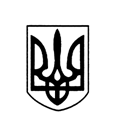 ВАСИЛІВСЬКА МІСЬКА РАДА ЗАПОРІЗЬКОЇ ОБЛАСТІР О З П О Р Я Д Ж Е Н Н ЯМІСЬКОГО ГОЛОВИ 23 вересня 2021                                                                                               № 196Про нагородження Керуючись статтею 42 Закону України «Про місцеве самоврядування в Україні», відповідно до Положення про Подяку  міського голови Василівської міської ради затверджених розпорядженням міського голови від 01 квітня 2016 року № 52 «Про відзнаки Василівської міської ради Запорізької області»ЗОБОВ’ЯЗУЮ:1. За високий професіоналізм, сумлінну працю, творчий підхід до організації та проведення освітнього процесу, вагомий особистий внесок у справу  навчання і виховання  підростаючого покоління та з нагоди Всеукраїнського дня дошкілля нагородити Почесною грамотою  Василівської міської ради:Підстава: лист відділу освіти, культури, молоді та спорту Василівської міської ради Запорізької області від 14.09.2021 № 01-17/220.2. За багаторічну сумлінну громадську діяльність, особистий внесок у вирішення питань соціального захисту ветеранів та з нагоди Міжнародного дня людей похилого віку нагородити Почесною грамотою  Василівської міської ради:Підстава: лист Громадської організації «Василівська міська організація ветеранів» від 08.09.2021 № 11.3. За багаторічну сумлінну працю, високу професійну майстерність, відданість справі та з нагоди Всеукраїнського дня бібліотек нагородити Почесною грамотою  Василівської міської ради:Підстава: листи  комунального закладу «Василівська публічна бібліотека» Василівської міської ради Запорізької області від 16.09.2021 № 23, комунального закладу «Підгірненська публічна бібліотека» Василівської міської ради Запорізької області від 21.09.2021 № 4.4 За багаторічну сумлінну працю, високий професіоналізм, вагомий особистий внесок у розвиток освітньої галузі, навчання і виховання молодого покоління та з нагоди Дня працівників освіти нагородити Почесною грамотою  Василівської міської ради:Підстава: лист відділу освіти, культури, молоді та спорту Василівської міської ради Запорізької області від 23.09.2021 № 01-17/240.Перший заступник міськогоголови з питань діяльності виконавчих органів ради 						   Денис КАЛІНІНГНАТЕНКОСвітлану Олексіївну- музичного керівника комунального закладу дошкільної освіти № 6 «Васильок» Василівської міської ради Запорізької області;ДВОЄЗЕРСЬКУЗінаїду Анатоліївну- директора (завідувача) комунального закладу дошкільної освіти  «Калинка» Василівської міської ради Запорізької області;КОРОНЕЦЬНіну Валентинівну- вихователя - методиста комунального закладу дошкільної освіти № 4 «Струмочок» комбінованого типу Василівської міської ради Запорізької області;ПАНКОВУТетяну Миколаївну- вихователя дошкільного підрозділу комунального закладу «Верхньокриничанська загальноосвітня школа І-ІІ ступенів» Василівської міської ради Запорізької області;РИБЧИНСЬКУІнну Володимирівну- директора (завідувача) комунального закладу дошкільної освіти  «Сонечко» Василівської міської ради Запорізької області;СОКОЛОВУОлену Миколаївну- вихователя комунального закладу дошкільної освіти № 2 «Малятко» комбінованого типу Василівської міської ради Запорізької області;ХУДІЄНКОЮлію Олександрівну- інструктора фізкультури комунального закладу дошкільної освіти  № 5 «Сонечко» Василівської міської ради Запорізької області.АФАНАСЬЄВУЗою Іванівну- голову первинної організації ветеранів приватного акціонерного товариства «Василівський хлібокомбінат»;КІЗІЛОВУОльгу Миколаївну- голову первинної організації ветеранів (вул. Театральна, м. Василівка);ЛИТВИНАОлексія Олексійовича- голову первинної організації ветеранів Підгірненського старостинського округу Василівської міської ради Запорізької області;МІНЯЙЛООльгу Марківну- голову первинної організації ветеранів (вул. Ватутіна, м. Василівка);РЕДЬКІНУЛюдмилу Іванівну- голову первинної організації ветеранів Верхньокриничанського старостинського округу Василівської міської ради Запорізької області;РЯБЧЕНКОСвітлану Петрівну- відповідального секретаря Громадської організації «Василівська міська організація ветеранів»; СМЕРДОВУ Валентину Дмитрівну- солістку фольклорного ансамблю «Струни серця» комунального закладу «Василівський центр культури та дозвілля» Василівської міської ради Запорізької області;ШАПОВАЛІрину Петрівну- голову Громадської організації «Василівська міська організація ветеранів»;ШРАМКОМарію Олексіївну- голову первинної організації ветеранів товариства з обмеженою відповідальністю «Василівський завод МК»;ЩЕРБАКОВУОлену Миколаївну- соціального працівника комунальної установи «Центр надання соціальних послуг» Василівської міської ради Запорізької області.ПРИТУЛУВікторію Валентинівну- бібліотекара І категорії відділу обслуговування читачів Василівської міської бібліотеки комунального закладу «Василівська публічна бібліотека» Василівської міської ради Запорізької області;РЕШЕТНЯКІрину Кімовну- редактора І категорії відділу комплектування та обробки фондів Василівської міської бібліотеки комунального закладу «Василівська публічна бібліотека» Василівської міської ради Запорізької області;СЕМЕНЕЦЬІрину Іванівну- завідувача Шевченківської сільської бібліотеки-філії комунального закладу «Василівська публічна бібліотека» Василівської міської ради Запорізької області;МАРЧЕНКОРуслану Анатоліївну- завідувача Широківської сільської бібліотеки-філії комунального закладу «Підгірненська публічна бібліотека» Василівської міської ради Запорізької області;ПОМОГАЙКОАнастасію Павлівну- завідувача Долинської сільської бібліотеки-філії комунального закладу «Підгірненська публічна бібліотека» Василівської міської ради Запорізької області;ШЕВЧЕНКОТетяну Іванівну- директора комунального закладу «Підгірненська публічна бібліотека» Василівської міської ради Запорізької області.АМЄЛЬКІНУАнну Василівну- провідного фахівця комунальної установи «Сервісний центр закладів освіти» Василівської міської ради Запорізької області;БАБАЙ Людмилу Петрівнувчителя біології та основ здоров’я комунального закладу «Василівський ліцей «Сузір’я» Василівської міської ради Запорізької області;БОЖКО Тетяну Вікторівну- вчителя російської мови та зарубіжної літературиШевченківської гімназії-філії комунального закладу «Василівський ліцей «Сузір’я» Василівської міської ради Запорізької області;БУБЕНЕЦЬ Світлану Вікторівну- вчителя трудового навчання (сільськогосподарська справа) комунального закладу «Василівська спеціальна загальноосвітня школа-інтернат»  Запорізької обласної ради;ВАЙЛО Альбіну Ігорівну- викладача образотворчого мистецтва комунального закладу «Василівська школа мистецтв» Василівської міської ради Запорізької області;ВАЙЛО Людмилу Валентинівну- заступника директора з навчально-виробничої роботи Державного навчального закладу «Василівський професійний ліцей»;ДУДОВУ Любов Олексіївну- вчителя української мови та літератури Долинської гімназії-філії комунального закладу «Василівський ліцей «Сузір’я» Василівської міської ради Запорізької області;ДОВЖЕНКО Аллу Петрівну- вчителя української мови та літератури комунального закладу «Скельківська гімназія» Василівської міської ради Запорізької області;КАРНАУХ Ніну Олександрівну- заступника директора комунального закладу «Скельківська гімназія» Василівської міської ради Запорізької області;КВАС Світлану Володимирівну- інструктора з фізичного виховання, реабілітологакомунального закладу «Кам’янська спеціальна загальноосвітня школа-інтернат» Запорізької обласної ради;КОВАЛЬЧУКА Бориса Володимировича- заступника директора з адміністративно-господарської роботи та викладача ветеринарних дисциплін відокремленого структурного підрозділу «Василівський фаховий коледж Таврійського державного агротехнологічного університету імені Дмитра Моторного»;КУЧЕРЯВУ Оксану Володимирівну- вчителя біології, хімії, географії Широківської гімназії-філії комунального закладу «Василівський ліцей «Сузір’я» Василівської міської ради Запорізької області;МІНКІНУ Тетяну Іванівну- вчителя хімії комунального закладу «Василівська загальноосвітня школа І-ІІІ ступенів № 3» Василівської міської ради Запорізької області;САПУ Ольгу Анатоліївну- практичного психолога комунального закладу «Інклюзивно-ресурсний центр» Василівської міської ради Запорізької області;СЕМЕРЕНКО Нелю Валеріївнузаступника директора комунального закладу «Кам’янська гімназія» Василівської міської ради Запорізької області;СОТНІКОВУ Наталію Анатоліївну- вчителя початкових класів комунального закладу «Скельківська гімназія» Василівської міської ради Запорізької області;ТАРАНА Юрія Івановичапрацівника закладу комунального позашкільного навчального закладу «Центр дитячої та юнацької творчості» Василівської міської ради Запорізької області;ХІЛЬЧЕНКА Олександра Олександровича- керівника гуртка хореографії комунального закладу «Василівська загальноосвітня школа І-ІІІ ступенів № 1» Василівської міської ради Запорізької області;ЩЕРБИНУ Олену Юріївну- вчителя англійської мови комунального закладу «Скельківська гімназія» Василівської міської ради Запорізької області;ЯВОРСЬКУ Лідію Василівнувчителя початкових класів комунального закладу «Верхньокриничанська загальноосвітня школа І-ІІ ступенів» Василівської міської ради Запорізької області.